Application for IQCS InspectionSerial Number:  _______________Name of Company:		___________________________________________Person responsible for IQCS Administration and InspectionName:				___________________________________________Job Title:			___________________________________________Address:			___________________________________________				___________________________________________				___________________________________________Tel No:			___________________________________________(Direct Line)Tel No:			___________________________________________(Alternative contact number)Email:				___________________________________________Signature:			___________________________________________SIGNED BY (FULL NAME):	___________________________________________						(Please Print)Date:				_____/_____/_____Details about your CompanyLocationsIf you have telephone interviewing centres/sites please state how many		___________________Please indicate/specify below ALL telephone interviewing centres(s)/sites(s) and their locations:RecordsPlease indicate where the following records are held.						     At the HO		Elsewhere						      Address		(Specify)Application forms							_______________________________Training reports							_______________________________Jobs worked on							_______________________________Appraisal reports*							_______________________________Validation documentation						_______________________________Records for:Mystery shopper / Observational researchers(s)			_______________________________Auditor(s)								_______________________________Appraisal records must be available at the time of inspection.Do you operate a MRS Accredited Interviewer Training Scheme?	Yes  	No  		N/A   Fieldwork undertakenDo you use CAPI?							Yes  	No  		N/A   Do you use CATI?							Yes  	No  		N/A   Do you use CAWI?							Yes  	No  		N/A   Which of these types of fieldwork do you carry out? Please select all that apply.Face to face interviewing- in home or in street								- in central locations/hall tests								- at place of work (business to business, medical, etc.)				Telephone interviewing from home						Recruitment of respondents:					- for group discussions							- for depth interviews 								Auditing									Mystery Shopping/Observational Research					Other (specify)	__________________________________________________________________TelephoneQuantitative telephone interviewing						Qualitative telephone interviewing						Telephone Recruitment of respondents:					- for group discussions							- for depth interviews								Online								Mixed mode (specify)	__________________________________________________________________Mystery Shopping								Other (specify)	__________________________________________________________________If you conduct mystery shopping / observational research, do you have any field-based people who only undertake this type of work?									Yes  	No  		N/A   If so, how many?	________________________________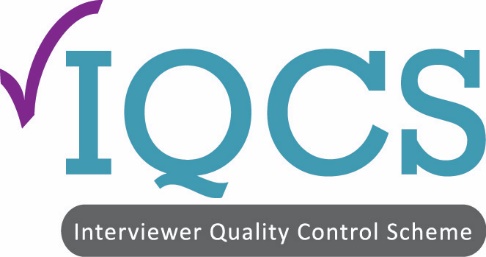 Interviewer Quality Control Scheme6 Walkfield DriveEpsom Downs, Surrey, KT18 5UFTelephone:  07935 057275Email:  gill@iqcs.orgWebsite: www.iqcs.org